Методы и приемы обучения и воспитания детей с особыми образовательными потребностями (из опыта работы).      Работа с детьми с особыми образовательными потребностями предполагает создание специальных условий обучения и воспитания, позволяющих учитывать особые образовательные потребности таких детей посредством индивидуализации и дифференциации образовательного процесса.  Некоторые задачи, которые  я определила своей работе: расширение знаний об окружающей среде; развитие коммуникативных навыков; коррекция отклонений в развитии.  Исходя из поставленных задач, я использую  коррекционно-развивающие упражнения из ряда дидактических пособий, игры, упражнения по развитию речи, высших психических процессов (внимание, память, мышление, воображение, пространственные и временные представления), развитию мелкой и общей моторики, сенсорному развитию, математических представлений и познавательной сферы.  Вот некоторые коррекционно - развивающие педагогические технологии, элементы которых я применяю на занятиях с обучающимися: игровые технологии, здоровьесберегающие технологии, информационно-коммуникационные технологии.        Игровые технологии  способствуют развитию активности в силу возможностей и способностей детей, творческих способностей детей; развивают эмоциональное восприятие, воображение, память, речь, коммуникативные навыки; развивают возможности для формирования личности обучающихся, с учетом психофизических возможностей. Данный вид технологии включает в себя различные дидактические игры, сюжетно- ролевые игры, настольные игры и др. Дидактическая игра углубляет и расширяет знания, является средством всестороннего развития ребёнка, его умственных, интеллектуальных и творческих способностей, вызывает положительные эмоции, способствует самоутверждению ребёнка. Занятие с использованием игровых ситуаций, делая увлекательным учебный процесс, способствуют  развитию умения работать в группе.          Например, работая по теме «Лексика», я использую Лэпбук «Калейдоскоп». В игровой и увлекательной форме ребенок учится образовывать новые слова (пример – корень-слово «гром») при помощи приставок, суффиксов; обогащается его словарный запас,  он отгадывает загадки, учится составлять словосочетания и предложения, ищет на картинках «лишнее», раскрашивает картинку, устно составляет мини-рассказ по картинкам. Также происходит сенсорное развитие ребенка, формируется  целостная картина мира и расширяется его кругозора, происходит  ознакомления с окружающим миром.  С детьми, имеющими ТНР, ЗПР НОДА  мы создаем лэпбуки вместе (иногда помогают родители).  В этой ситуации  такая работа с Лэпбуком еще развивает творческие способности и коммуникативные навыки, способствует развитию творчества, воображения.          Также интересен прием «занятие-сказка». Такой вид занятия поднимает настроение, вызывает положительные эмоции, способствует формированию учебной мотивации и побуждает детей к выполнению задания. Например,  сказка «Теремок» (занятие по русскому языку – «Женский род и число»). На столе макет теремка, карточки со словами (улица, шкаф, диван, кровать, яблоко, тетради…..) и игрушечные (или картинки) животные – герои сказки. Я начинаю игру. Я – «муха», построила теремок и стала там жить. Буду пускать того зверюшку, кто принесет карточку со словом, к которому можно подставить «она моя» (ж.р). Проговариваем фразы: «кто-кто в теремочке живет», «пусти меня к себе жить», «пущу, если укажешь предмет ж.р.» и др.        Согласно принципу систематичности и последовательности обучения, постепенно увеличиваю уровень сложности игры или задания, которые определяю индивидуально для каждого ребёнка.        Дидактическая игра «Паровозик определений». Цель игры: развитие речи и обогащения словарного запаса; формирование навыков смыслового  анализа и синтеза слов; развитие умения определять части речи. Задачи: образовательная: учить детей подбирать слова и составлять словосочетания в соответствии с заданием; развивающая: активизировать словарный запас; воспитательная: побуждать детей к общению друг с другом и комментированию своих действий; коррекционная: развивать умение работать по образцу и в соответствии с инструкцией педагога.         Описание дидактической игры. Ребенку всегда легче выразить свои мысли, если он владеет богатой, правильной речью. Данная игра является многофункциональным средством развития речи. Она предназначена для детей 1-6 классов с ОВЗ. В комплект игры входит картинка паровозика с несколькими вагонами,  наборы карточек (слова разных частей речи). Веселый паровозик помогает создать игровую мотивацию у детей, поддерживает их интерес во время выполнения заданий. Также эта игра помогает повторить и закрепить пройденный материал. Она может использоваться при индивидуальной, групповой и фронтальной работе. (Карточки со словами: ласковое, раннее, теплое, зелёное, летнее, сияющее, светит, солнце, в небе, в облаках,  ярко, радостно, сильно, горячо, нежно, сухо).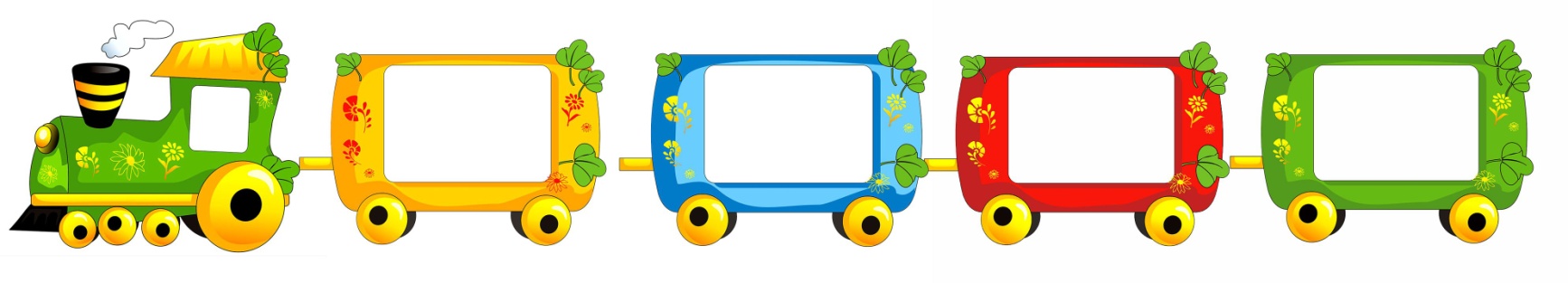  Проведение игры. Перед вами 2 паровозика с вагончиками и карточки со словами. Задание 1.1)Выберите карточку со словом, которое отвечает на вопрос «что?». Положи эту карточку в «паровозик».2)Что ты можешь рассказать об этом предмете?3)Выбери карточки, подходящие для описания этого предмета, которые отвечают на вопрос «какое?». Помести выбранные карточки в «вагончики».4)Прочитай, что у тебя получилось.5)Сделай вывод: все ли выбранные слова подходят для описания предмета?Задание 2.1)Выберите карточку со словом, которое отвечает на вопрос «что делает?». Положи эту карточку в «паровозик».2) Выбери карточки, подходящие для описания этого действия, которые отвечают на вопросы «где? как?». Помести выбранные карточки в «вагончики».3)Прочитай, что у тебя получилось.4)Сделай вывод: все ли выбранные слова подходят для описания действия?Задание 3.1)Возьми слово из первого «паровозика» и слово из любого «вагончика», которое тебе больше нравится. 2)Возьми слово из второго «паровозика» и так же слово из любого вагончика.3)Сложи получившееся словосочетание.4)Прочитай.5)Получилось ли у тебя предложение?6)Запиши его в тетрадь.        Дидактическая игра «Создай загадку» (Технология ТРИЗ-педагогика). Эту игру можно использовать в работе с детьми, учитывая их способности и возможности. Сначала  выбирается объект.  Дальше заполняется  левая часть таблицы, предполагающая ответы на вопрос «На что похож объект?» Затем заполняется  правая  часть таблицы, предполагающая ответ  на вопрос «Чем отличается?»  Необходимо указать 3-4 сравнения/различия и записать с соответствующую  колонку.  Вставляются слова «Как»,  «….но не…». Получается  загадка. На что похоже?                                    Чем отличается?Как волшебница,                                  но не добраяКак принцесса, живет в замке,             но не в каменномКак у человека, есть сердце,                но не настоящее(Снежная Королева)       Загадки по признакам (составление ассоциативных загадок) направлены на развитие системности мышления, на речевое развитие, формируют представления о переносном  значении слова, помогают усвоить звуковой и грамматический строй русской речи, заставляя сосредоточиться на языковой форме и анализировать ее.      
        Игровая деятельность способствует формированию произвольности психических процессов. В условиях игры дети лучше запоминают игровую ситуацию. Игровая ситуация и действия в ней оказывают постоянное влияние на развитие умственной деятельности ребенка.         Цель здоровьесберегающих технологий – обеспечить обучающемуся возможность сохранения здоровья. Для повышения умственной работоспособности детей, предупреждения преждевременного наступления утомления и снятия у них мышечного статического напряжения я  провожу различные виды гимнастики: пальчиковая, зрительная, дыхательная, артикуляционная. Также обязательны динамические паузы, физкультминутки. Использую и музыкотерапию, которая  позволяет решить ряд проблем: преодолеть психологическую защиту, успокоить или настроить на какую-либо деятельность, заинтересовать, установить контакт  (музыкальные игры, движения под музыку…).          Например, под музыку П.И.Чайковского из цикла «Времена года», «Июнь» выполняем следующие упражнения: представляем, что мы  - деревце; приседаем на корточки, затем медленно встаем(деревце растет); поднимаем руки вверх (ветви деревца) и тянемся к солнышку; дует ветер – и мы раскачиваемся (как деревце на ветру) из стороны в сторону; руками пытаемся достать до колен, пола. Под музыку оркестра Поля Мориа «Toccata» гимнастика для глаз: сидя за партой, кладем скрещенные руки перед собой, ложимся на руки, закрываем глаза. Я медленно и тихо говорю: « Три минуты тишины. Ночное, темное, синее небо. Оооооочень далеко сверкает маленькая звездочка. Мы медленно летим к ней, мы летим, летим к звезде. Она далеко-далеко от нас, мы летим по темному небу к точке-звезде…..». И оставшееся время (пара минут) дети с закрытыми глазами лежат на парте (подложив под голову руки) под музыку. Глазки отдыхают, мышцы расслабляются,  ребенок успокаивается, наступает состояние покоя в результате устранения мышечного  и душевного напряжения.        Упражнения, связанные с движением  предотвращают развитие утомления у детей, снимают эмоциональное напряжение в процессе занятий. Это способствует более быстрому восприятию программного материала. Физкультминутки повышают общий тонус, моторику, способствуют тренировке подвижности нервных процессов, развивают внимание и память, создают положительный эмоциональный настрой и снимают психоэмоциональное напряжение. Применение здоровьесберегающих технологий в процессе обучения детей с ОВЗ приводит к следующим результатам: у ребёнка повышается самооценка, происходит коррекция психических процессов, совершенствуются умения и навыки, которые помогут дальнейшей успешной адаптации его в  обществе. Литература1.А.Гин. «ТРИЗ -  педагогика. Учим креативно мыслить». ВИТА-ПРЕСС2.Бабкина Н.В. Саморегуляция в познавательной деятельности у детей с задержкой психического развития: учебное пособие / Н.В. Бабкина. – М.: Гуманитарный изд. центр ВЛАДОС, 2016. 